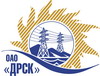 Открытое Акционерное Общество«Дальневосточная распределительная сетевая  компания»Протокол заседания Закупочной комиссии по вскрытию поступивших конвертовг. БлаговещенскСпособ и предмет закупки: открытый электронный запрос предложений: «СИЗ. Когти, лазы» для нужд филиалов ОАО «ДРСК» «Амурские электрические сети», «Приморские электрические сети», «Хабаровские электрические сети», «Электрические сети ЕАО», «Южно-Якутские электрические сети»Закупка проводится согласно ГКПЗ 2015г. раздела  4.2.  № 922  на основании указания ОАО «ДРСК» от  27.01.2015 г. № 7.Планируемая стоимость закупки в соответствии с ГКПЗ:  561 730,00 руб. без учета НДС.ПРИСУТСТВОВАЛИ:Два члена постоянно действующей Закупочной комиссии ОАО «ДРСК» 2 уровняИнформация о результатах вскрытия конвертов:В ходе проведения запроса предложений было получено 1 предложение, конверты с которыми были размещены в электронном виде на Торговой площадке Системы www.b2b-energo.ru.Вскрытие конвертов было осуществлено в электронном сейфе организатора запроса предложений на Торговой площадке Системы www.b2b-energo.ru автоматически.Дата и время начала процедуры вскрытия конвертов с предложениями участников:09:00 11.03.2015Место проведения процедуры вскрытия конвертов с предложениями участников:Торговая площадка Системы www.b2b-energo.ruВ конвертах обнаружены предложения следующих участников запроса предложений:Утвердить заседания Закупочной комиссии по вскрытию поступивших на открытый запрос предложений конвертов.Ответственный секретарь                                                                        Моторина О.А.Технический секретарь ЗК                                                                       Терёшкина Г.М.№ 294/МЭ-В11.03.2015№Наименование участника и его адресПредмет и общая цена заявки на участие в запросе предложений1ООО "ПО ЗМО" (656002 Алтайский край, г. Барнаул, Октябрьский р-н пр. Калинина 5-25)Предложение: подано 10.03.2015 в 08:28
Цена: 499 881,36 руб. (цена без НДС)